ится главойгорода КогалымаПРОЕКТвносится главойгорода Когалыма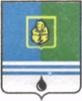 РЕШЕНИЕДУМЫ ГОРОДА КОГАЛЫМАХанты-Мансийского автономного округа - ЮгрыОт «___»________________20___г.                                                       №_______О внесении изменений в решение Думыгорода Когалыма от 15.06.2012 №159-ГДВ соответствии с пунктом 3 статьи 59 Налогового кодекса Российской Федерации, Приказом ФНС России от 30.11.2022 №ЕД-7-8/1131@ «Об утверждении Порядка списания задолженности, признанной безнадёжной к взысканию, и Перечня документов, подтверждающих обстоятельства признания безнадёжной к взысканию», Дума города Когалыма РЕШИЛА:Внести в решение Думы города Когалыма от 15.06.2012 №159-ГД «Об установлении дополнительных оснований признания безнадёжными к взысканию недоимки по местным налогам города Когалыма, задолженности по пеням и штрафам по этим налогам» (далее – решение) следующие изменения:наименование решения изложить в следующей редакции:           «Об установлении дополнительных оснований признания безнадёжной к взысканию задолженности по местным налогам»;абзац первый пункта 1 решения изложить в следующей редакции:   «1. Установить следующие дополнительные основания признания безнадёжной к взысканию задолженности в части сумм местных налогов, числящейся за налогоплательщиком и повлёкшей формирование отрицательного сальдо единого налогового счёта такого налогоплательщика, погашение и (или) взыскание которой оказались невозможными, при наличии одного из следующих оснований:»;в подпункте 1.1 пункта 1 решения слова «по уплате пеней и штрафов по этим налогам,» исключить;подпункт 1.2. решения признать утратившим силу;абзац первый пункта 2 решения изложить в следующей редакции:«2. Установить, что решение о признании безнадёжной к взысканию задолженности по местным налогам принимается на основании следующих документов:»;в абзац второй подпункта 2.1. пункта 2 решения изложить в следующей редакции:«- справки налогового органа по месту учёта налогоплательщика о суммах задолженности;»;подпункт 2.2. пункта 2 решения признать утратившим силу;пункт 3 решения изложить в следующей редакции:«3. Рекомендовать Межрайонной ИФНС России №11 по Ханты-Мансийскому автономному округу-Югре ежеквартально, не позднее 15 числа месяца, следующего за отчётным кварталом, направлять в Комитет финансов Администрации города Когалыма сведения о списании задолженности согласно приложению к настоящему решению.»;приложение к решению изложить в новой редакции согласно приложению к настоящему решению.2. Настоящее решение вступает в силу по истечение месяца со дня официального опубликования и распространяется на правоотношения, возникшие с 01.01.2023.3. Опубликовать настоящее решение и приложение к нему в газете «Когалымский вестник» и разместить на официальном сайте Администрации города Когалыма в теле-коммуникационной сети Интернет (www.admkogalym.ru).Приложение к решению Думы города Когалыма                                                                                                                             от                 №     Сведенияо списании задолженности по местным налогам города Когалымана «__» ___________ 20__ годаНачальник Межрайонной ИФНС России №11по Ханты-Мансийскомуавтономному округу-Югре ПредседательДумы города КогалымаГлава города Когалыма_____________ А.Ю.Говорищева_____________ Н.Н.Пальчиков№ п/пНалогоплательщикиЗадолженность(тыс. руб.) Основание для списания1.Юридические лица2.Индивидуальные предприниматели3.Физические лицаВсего по видам налогов